KẾ HOẠCH BỒI DƯỠNG HỌC SINH GIỎICăn cứ công văn số 555/PGD&ĐT ngày 07 tháng 9 năm 2023 của phòng Giáo dục và Đào tạo về việc hướng dẫn thực hiện nhiệm vụ giáo dục trung học năm học 2023 - 2024;Căn cứ vào kế hoạch số 10/KH-BDHSG ngày 10 tháng 8 năm 2023 về kế hoạch bồi dưỡng học sinh giỏi năm học 2023-2024 của trường THCS Nguyễn Du. Tổ Ngoại Ngữ đề ra kế hoạch bồi dưỡng học sinh giỏi năm học 2023– 2024 như sau:CHỈ TIÊU CẦN ĐẠT ĐƯỢC:Học sinh giỏi cấp huyện: 6 em, cấp tỉnh: 01 emIOE (tiếng anh trên Internet): Có học sinh tham gia thi cấp quốc giaPHÂN CÔNG GIÁO VIÊN BỒI DƯỠNGPhân công giáo viên bồi dưỡng:- Bồi dưỡng học sinh giỏi bộ môn (cơ bản GV có trách nhiệm ôn luyện học sinh do lớp mình giảng dạy)Thời gian thực hiệnDuy trì liên tục (kể cả thời gian hè)Thời lượng cho mỗi môn: Tối thiểu 04 tiết/tuầnPHÂN CÔNG TRÁCH NHIỆMTổ chuyên môn:Chỉ đạo phân công và theo dõi tiến độ chương trình bồi dưỡng.Quản lý chất lượng bồi dưỡng chuyên đề, theo dõi và chỉ đạo phương pháp dạy BDChỉ đạo chỉnh lý chương trình BDHSG; Chỉ đạo bổ sung tài liệu BDHSG và tham mưu tổ chức kiểm tra chất lượng HSGHuy động lực lượng giải quyết các chuyên đề khó mà cá nhân không đảm nhiệm nỗi.Đối với giáo viênLập danh sách đội tuyển học sinh giỏi, thời khóa biểu ôn luyện.Có kế hoạch bồi dưỡng chuyên sâuĐề xuất chương trình, nội dung bồi dưỡng, thực hiện có chất lượng việc dạy các chuyên đề (nếu thấy chất lượng chuyên đề dạy học sinh tiếp thu chưa đảm bảo phải tiếp tục củng cố, bổ sung kiến thức, kỉ năng cho học sinh trước khi dạy sang chuyên đề khác)Thường xuyên liên hệ với giáo viên cùng bộ môn để được tư vấn thêm.-Thực hiện đầy đủ chương trình đề ra có điều chỉnh nếu thấy cần thiết nhưng phải qua tổ chuyên môn và BGH mới thực hiện.Phối hợp với phụ huynh theo dõi thời gian học tập ở trường, ở nhà.Đối với giáo viên chủ nhiệm lớp: Thường xuyên theo dõi chất lượng học sinh của lớp mình chủ nhiệm. Liên hệ với giáo viên bộ môn, phụ huynh tạo điều kiện tốt nhất để các em tham gia học tập. Hạn chế đến mức thấp nhất hoạt động tập thể.                                      CHUYÊN MÔN NHÀ TRƯỜNG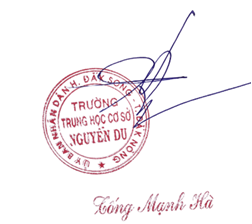                                                       ( Kí, duyệt )TRƯỜNG THCS NGUYỄN DUTỔ NGOẠI NGỮCỘNG HÒA XÃ HỘI CHỦ NGHĨA VIỆT NAMĐộc lập – Tự do – Hạnh phúcSố:  03/KHT-NNThuận Hạnh, ngày 10 tháng 9 năm 2023STTHọ tên giáo viênMôn1Phạm Đức ThuậnTiếng Anh khối 6,7 (HSG + IOE)2Phạm Thị TuyếtTiếng Anh khối 6 (HSG + IOE)3Nguyễn Thị Hồng NghĩaTiếng Anh khối 8 (HSG + IOE)4 Nguyễn Thị Kim CúcTiếng Anh khối 9 (HSG + IOE)Nơi nhận: - Các thành viên trong tổ;- Lưu: Hồ sơ tổ, (Cúc -TT ).                        TỔ TRƯỞNG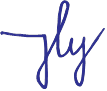                    Nguyễn Thị Kim Cúc